2023 TAX PREPARATION CHECKLISTPERSONAL INFORMATION□	Your social security number (SSN)/tax ID number, date of birth, address, email, phone□	Spouse’s full name, SSN/tax ID number & date of birth□	Bank information for direct deposit of any refunds, bank name, checking/savings,account number, routing numberDEPENDENTS/HOUSEHOLD INFORMATION	□	Full names, dates of birth & SSN/tax ID numbers of all qualifying family members□	Childcare records including the provider’s tax ID number & addressSOURCES OF INCOMEEMPLOYMENT□	Wage and Tax statement, Form W-2SELF-EMPLOYMENT□	Forms 1099-NEC, 1099-MISC, or income records if no 1099sUNEMPLOYMENT	□	Certain Government Payments, Form 1099-GRENTAL INCOME	□	Form 1099-MISC, or income records if no 1099s□	Farm rental income and expenses, Form 4835RETIREMENT INCOME□	Pension, IRA, Annuity income, Form 1099-R□	Social Security benefits, Form SSA 1099□ 	ROTH IRA conversion information□	Traditional IRA basis (IRA contributions previously taxed, if applicable)SAVINGS & INVESTMENTS□	Interest or dividend income, Forms 1099-INT, 1099-OID, 1099-DIV□	Income from sales of stock or property, Forms 1099-B, 1099-S□	Health Savings Account distributions, Form 1099-SAOTHER INCOME AND LOSSES / ADJUSTMENTS□	Gambling income, Form W-2G (and losses up to total wins)□	Jury duty records□	Hobby income / expenses□	Prizes and awards□	Trust, Estate, Partnership income, Schedule K-1□	Royalty income, Form 1099-MISC□	Any other Forms 1099 received□	Alimony paid/received, with ex-spouse’s name, SSN, divorce date, if prior to 2019DEDUCTIONS	HOME OWNERSHIP□	Mortgage interest statement, Form 1098□	Real estate and personal property tax records□	Receipts for energy-saving home improvements (see below)CHARITABLE DONATIONS□	Cash and non-cash amounts donated to charitable organizations□	Record of charitable miles drivenMEDICAL EXPENSES  (Only if itemizing. Subject to limitations.)□	Amounts paid for healthcare insurance, outside of payroll deductions□ 	Out of pocket healthcare expenses□	Record of medical miles drivenHEALTH INSURANCE□	If enrolled in an insurance plan through the Marketplace, Form 1095-A□	Contributions to a Health Savings Account outside of payroll deductions, Form 5498-SAEDUCATIONAL EXPENSES□	Tuition statements, Forms 1098-T□	Records of qualified educational expenses□	Records of scholarships/fellowships /529 distributions□	Student loan interest statement, Form 1098-E,TAX PAYMENTS□	Record of state/local income tax paid (if not shown on Form W-2)□	Record of federal & state estimated tax paymentsNEW TAX CREDITS FOR 2023RESIDENTIAL ENERGY CREDITS	□	New credits for home improvements went into effect in 2023. If you installed a new furnace, A/C, boiler, heat pump, water heater, woodstove, windows, doors, insulation, solar or battery storage please provide a copy of the invoice. Improvements made to second homes now qualify for this credit.ELECTRIC/HYBRID VEHICLES	□	If you purchased a new electric or hybrid vehicle in 2023, please provide the invoice.	MINNESOTA ONLY	□	Long Term Care Insurance premiums paid, company & account number□	529 Contributions, amount, company & account number□	K-12 classroom supply expenses/homeschool supplies□	K-12 private tuition□	Income of other adults (not dependents) in your home, for  MN property tax return□	Renters credit Form CRP□	Donation to MN Wildlife Fund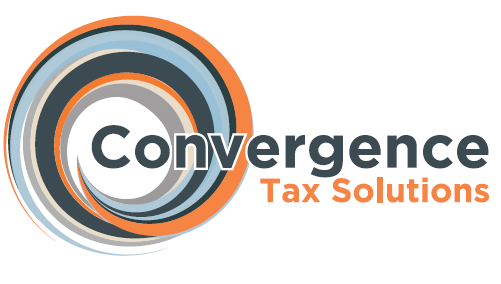 